Nodus of multinodulair strumaStap 1. TSH, indien afwijkend: geen FNA (de onderliggende aandoening verklaart het struma, kans op maligniteit verwaarloosbaar), onderliggende aandoening behandelen.Stap 2. echo → simpele cyste of niet-palpabele nodus plus echografisch kleiner dan 1,5 cm: geruststelling, einde consult.Stap 3. klinisch maligne, dus fixatie aan omgeving, lymfadenopathie, echografisch onscherpe grens of microcalcificaties: geen FNA maar bespreken bij MDO – niet bij: nieuwe heesheid, snelle groei, > 4 cm, onregelmatige vorm, geen halo, hypoechogeenFNA 	echogeleid 	van twee meest afwijkende nodi	Bethesda 1 → 1x herhalen → nog steeds Bethesda 1 → MDO	Bethesda 2 → geruststelling, ontslag, niet herhalen
	Bethesda >2→ MDO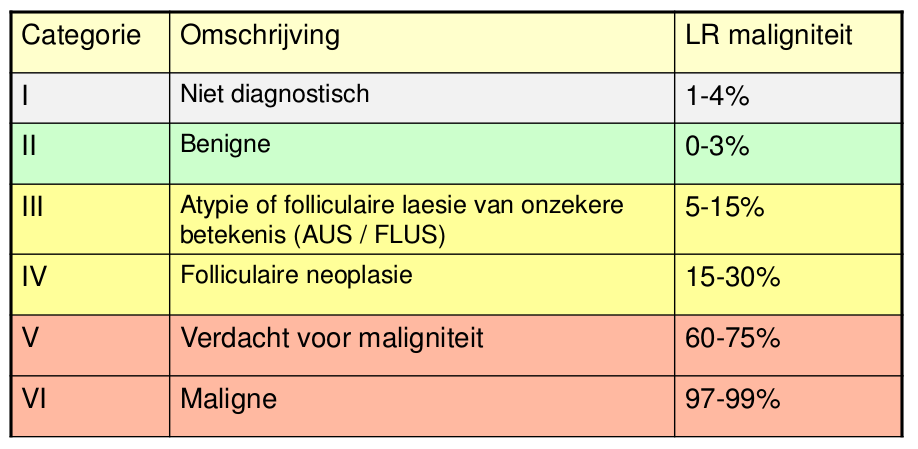 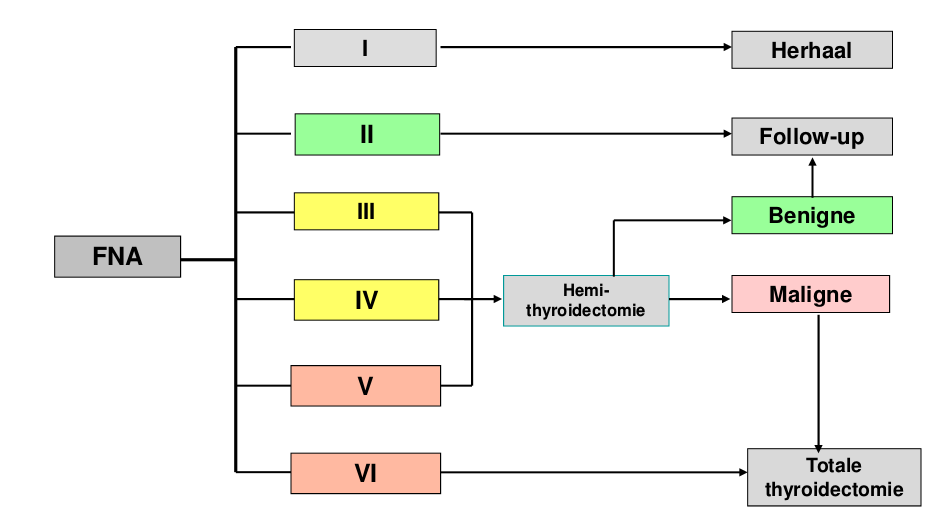 Incidentaloom CT → conform bovenstaandeIncidentaloom PET-CT → conform bovenstaande maar nooit afzien van FNABij ontslag van controle: – advies bij groei of klachten opnieuw contact opnemen.– geen jaarlijkse TSH of echo hals zoals in Angelsaksische literatuur. Bij herverwijzing: daadwerkelijke groei >25% → herhaling diagnostiek.Indicaties therapieSchildklier <100 cc → nooit indicatie therapie indien geen maligniteit.Dyspnoe: CT thorax zonder contrast, bij tracheavernauwing van 1 cm of meer indicatie therapie.Dysfagie: indicatie indien bij i.c.c. KNO struma oorzaak blijkt, niet zelf slikfoto maken.Cosmetische of andere redenen: verwijzing chirurg voor uitleg en overwegingen.Behandeling:	keus 1: schildklierchirurgie via MDO.	keus 2 (bijv. bij matige conditie of weigering door patiënt): radio-actief jodium.		– nadelen: geen PA, slechts +/- 30% V-afname, grotere kans recidief.		– niet bij compressie andere organen: geeft tijdelijke toename struma.	geen TSH-suppressie: effectiviteit minimaal, tevens lange termijn effecten.Voorlichting chirurgie.Kans op problemen wisselt in literatuur en is afhankelijk van de kwaliteit van de chirurg. In FZ hoge kwaliteit.Standaard: bloeding, infectie, seroom.Specifiek: 2-9% heesheid/recurrenslesie, hypoparathyreoidie 3%, dysfagie 8%.Zeldzaam: dubbelzijdige recurrenslesie (stridor/dyspnoe), trachea- of oesofaguslesie (emfyseem), chyluslekkage, Horner. Tevens uiteraard hypothyreoidie hoewel kans bij hemi laag is.Voorlichting radio-actief jodium.Complicaties:– Kan verergering Graves oftalmopathie geven: niet bij matig actieve Graves’ oftalmopathie. – Uiteraard ook: hypothyreoidie of onvoldoende effect.Isolatie: 1 tot meer dagen. Daarna +/- 2 weken leefregels.Therapie hyperthyreoidie door MNS of GravesVoorkeur 1. block-and-replace, in principe alleen indien GravesBij Graves kan 1 ronde van jaar (of langer) medicamenteuze therapie overwogen worden.Agranulocytose: 0,1 - 0,5%, meestal eerste maanden.Hepatotoxiciteit: in 1997 analyse, 49 gevallen van hepatotoxiciteit, geschatte incidentie 1:10.000.Labcontrole voor beide echter niet zinvol.Zeldzaam: vasculitis, pancreatitis, insulinoom.Evt. bij ouderen die geen radio-actief jodium willen/aankunnen vanwege isolatie en leefregels. Dan kan ook monotherapie lage dosis strumazol overwogen worden.Voorkeur 2. radio-actief jodium tenzij obstructief struma.Voorkeur 3. chirurgie in de praktijk eigenlijk alleen bij– allergie voor thyreostatica plus zwangerschap of weigering patiënt radio-actief jodium– ook verdenking schildkliercarcinoom– ook primaire hyperparathyreoidie